Протокол № 1Общего собрания собственников помещений многоквартирного дома,
расположенного по адресу: Московская область, Красногорский район,
п.Нахабино, ул.Парковая, д.18 проведенного в форме заочного голосования.п.Нахабино	«29» августа 2013г.Общее собрание собственников помещений жилого дома 18 по улице Парковая созвано по инициативе собственников дома.В соответствии с Постановлением Правительства РФ о№ 75 от 06.02.2006г., каждому собственнику были вручены бюллетени голосования под роспись. Датаподсчета голосов 29 августа 2013 года.На дату проведения собрания, количество собственников жилых и нежилых помещений составляет 48 собственников (2015,6 (кв.м.) и 1044,6 (кв.м.) от представителя собственников по жилым помещениям, находящимся в собственности п.Нахабино, муниципальное образование «Городское поселение Нахабино».В голосовании приняло участие 35 собственников, что соответствует 998,9 кв.м, и муниципальное образование «Городское поселение Нахабино», что составляет 1044,6 кв.м. Представленные голоса собственников помещений МКД составляют 2043,5 кв.м, или 66,7 % от общей площади помещений. Кворум имеется.Собрание собственников помещений многоквартирного дома проводилось в форме заочного голосования: с 16 августа 2013г. по 28 августа 2013г.Собрание правомочно принимать решения по повестке дня.ПОВЕСТКА ДНЯ СОБРАНИЯ:Выбор председателя собрания - Башков Е.М.секретаря собрания - Любутская Г.Д.Выбор членов счетной комиссии в составе 3 человек:Кабанов М.Г.Шалимова О.П.Казырина М.Н.Избрать совет дома:Башков Е.М.Вокин Д.М.Анферов Н.В.Кабанов М.Г.Шалимова О.П.Казырина М.Н.Моралова А.В.Любутская Г.Д.Серикова С.А.Выбор председателя совета дома - Башкова Е.М.Выбор управляющей организации:ООО «УК «ФЕНИКС»Заключить договор управления МКД сроком на 1 год с ООО «УК «ФЕНИКС». Избрать управляющую организацию лицом, которое от имени собственников  помещений в многоквартирном доме уполномочено на заключение договоров об использовании общего имущества собственников помещений в многоквартирном доме для монтажа оборудования провайдеров в целях подключения жителей к сети Интернет, кабельному ТВ, телефонной сети и др.Выбор места хранения протоколов общих собраний в ООО «УК «ФЕНИКС».По 1 вопросу повестки дня:Избрать: председателя собрания - Башкова Е.М.секретаря собрания - Любутскую Г.Д.Голосовали:«за» - 65,35%«против» -1,35%«воздержались» - нетРЕШИЛИ: Избрать председателя собрания - Башкова Е.М. и секретаря собрания - Любутскую Г.Д.По 2 вопросу повестки дня:Выбор членов счетной комиссии в составе 3 человек:Кабанова М.Г.Шалимову О.П.Казырину М.Н.Голосовали:«за» - 65,35%«против» -1,35%«воздержались» - нетРЕШИЛИ: Избрать членов счетной комиссии в составе 3 человек:Кабанова М.Г.Шалимову О.П.Казырину М.Н.По 3 вопросу повестки дня: избрать совет дома в составе:Башкова Е.М.Вокина Д.М.Анферова Н.В.Кабанова М.Г.Шалимову О.П.Казырину М.Н.Моралова А.В.Любутскую Г.Д.Серикову С.А.Голосовали:«за» - 65,35%«против» -1,35%«воздержались» - нетРЕШИЛИ: избрать совет дома в составе:Башкова Е.М.Вокина Д.М.Анферова Н.В.Кабанова М.Г.Шалимову О.П.Казырину М.Н.Моралова А.В.Любутскую Г.Д.Серикову С.А.По 4 вопросу повестки дня: избрать председателя совета дома -Башкова Е.М. Голосовали:«за» - 65,35%«против» -1,35%«воздержались» - нетРЕШИЛИ: избрать председателя совета дома - Башкова Е.М.По 5 вопросу повестки дня: выбор управляющей компании:Голосовали:«за» - ООО «УК «ФЕНИКС» - 65,35%«против всех» -1,35%«воздержались» - нетРЕШИЛИ: Выбрать в качестве управляющей организации ООО «УК «ФЕНИКС».По 6 вопросу повестки дня: Заключить договор управления МКД сроком на 1 год с ООО «УК «ФЕНИКС»Голосовали:«за» - 65,35%«против» -1,35%«воздержались» - нетРЕШИЛИ: Заключить договор управления МКД сроком на 1 год с ООО «УК «ФЕНИКС».По 7 вопросу повестки дня: Избрать управляющую организацию лицом, которое от имени собственников помещений в многоквартирном доме уполномочено на заключение договоров об использовании общего имущества собственников помещений в многоквартирном доме для монтажа оборудования провайдеров в целях подключения жителей к сети Интернет, кабельному ТВ, телефонной сети и др.Голосовали:«за» - 65,35%«против» -1,35%«воздержались» - нетРЕШИЛИ: Избрать ООО «УК «ФЕНИКС» лицом, которое от имени собственников помещений в многоквартирном доме уполномочено на заключение договоров об использовании общего имущества собственников помещений в многоквартирном доме для монтажа оборудования провайдеров в целях подключения жителей к сети Интернет, кабельному ТВ, телефонной сети и др.По 8 вопросу повестки дня: Выбор места хранения протоколов общих собраний в ООО «УК «ФЕНИКС».Голосовали:«за» - 65,35%«против» -1,35%«воздержались» - нетРЕШИЛИ: Местом хранения протоколов общих собраний выбрать ООО «УК «ФЕНИКС».Протокол составлен в 3 (трех) экземплярах на четырех листах. Один экземпляр с реестром собственников и решениями собственников помещений МКД передается на хранение в ООО «УК «ФЕНИКС», второй экземпляр протокола передать в ООО УК «Домовой», третий экземпляр протокола передать на хранение в муниципальное образование «Городское поселение Нахабино».Члены счетной комиссии в составе: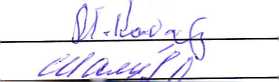 Кабанов М.Г. Шалимова О.П. Казырина М.Н.